ЧЕРКАСЬКА ОБЛАСНА РАДАГОЛОВАР О З П О Р Я Д Ж Е Н Н Я10.07.2019                                                                                                № 323-рПро внесення змін до розпорядженняголови обласної радивід 28.02.2017 № 51-рВідповідно до статті 56 Закону України «Про місцеве самоврядування
в Україні», розпорядження голови обласної ради від 21.03.2019 № 130-р
«Про затвердження Інструкції про порядок ведення обліку, зберігання, використання і знищення документів, інших матеріальних носіїв інформації,
що містять службову інформацію, у Черкаській обласній раді та її виконавчому апараті», у зв’язку з кадровими змінами, що відбулися у складі виконавчого апарату обласної ради:внести до розпорядження голови обласної ради від 28.02.2017 № 51-р «Про комісію з питань роботи із службовою інформацією у виконавчому апараті Черкаської обласної ради» зміни, виклавши додаток 1
до розпорядження у новій редакції (додається).Перший заступник голови						В. ТАРАСЕНКОСКЛАДкомісії з питань роботи із службовою інформацієюу виконавчому апараті Черкаської обласної радиКерівник секретаріату							Б. ПАНІЩЕВДодаток 1до розпорядження голови обласної радивід 28.02.2017 № 51-р(у редакції розпорядженнявід 10.07.2019 № 323-р)ПаніщевБогдан Євгенійович -керівник секретаріату обласної ради, голова комісіїГорнаНаталія Василівна-заступник керівника секретаріату, начальник загального відділу виконавчого апарату обласної ради, заступник голови комісіїОрленкоОлена Василівна-головний спеціаліст загального відділу виконавчого апарату обласної ради, секретар комісіїЧлени комісії:БреусОльга Володимирівна-начальник організаційного відділу виконавчого апарату обласної радиЗагребельний Юрій Олексійович-завідувач сектору комп’ютерного забезпечення виконавчого апарату обласної радиМазурЛюдмила Олегівна-начальник юридичного відділу виконавчого апарату обласної радиПетровВіталій Олександрович-начальник управління майном виконавчого апарату обласної радиРадченкоЛариса Григорівна-начальник фінансово-господарського відділу, головний бухгалтер виконавчого апарату обласної радиСинільникТетяна Іванівна-заступник начальника загального відділу виконавчого апарату обласної радиЮрчикЛюдмила Миколаївна-начальник відділу патронатної служби виконавчого апарату обласної радиПетроваВіта Василівна-головний спеціаліст з питань запобігання та виявлення корупції юридичного відділу виконавчого апарату обласної ради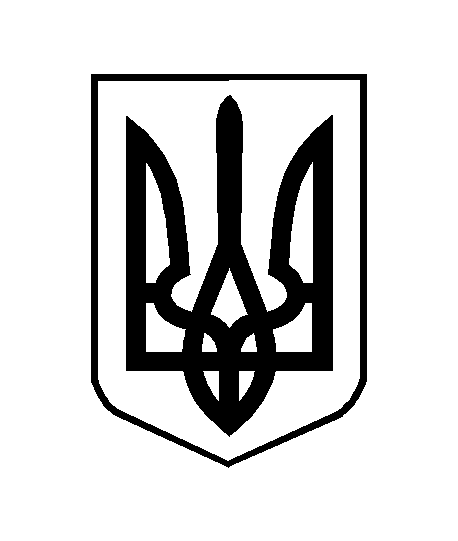 